  ?АРАР								РЕШЕНИЕ  20 декабрь 2019 й.                                                        от 20 декабря 2019 г.№ 25Об участии сельского поселения Кургатовский сельсовет муниципального района Мечетлинский район Республики Башкортостан в проекте поддержки местных инициатив В соответствии с Постановлением Правительства Республики Башкортостан от 19 апреля 2017 года № 168 «О реализации на территории Республики Башкортостан проектов развития общественной инфраструктуры, основанных на местных инициативах», в целях содействия решению вопросов местного значения, вовлечения населения в процессы местного самоуправления, Совет сельского поселения Кургатовский сельсовет муниципального района Мечетлинский район Республики Башкортостан р е ш и л:1. Принять участие в проекте поддержки местных инициатив и направить на конкурс следующий проект: капитальный ремонт здания МОБУ ООШ д.Кургатово.2. Настоящее решение обнародовать в здании Администрации сельского поселения Кургатовский сельсовет муниципального района Мечетлинский район Республики Башкортостан и разместить на официальном сайте Администрации сельского поселения Кургатовский сельсовет муниципального района Мечетлинский район Республики Башкортостан по адресу: kurgat.ru .Глава сельского поселения 						И.Р.Мавликаев д.КургатовоБАШКОРТОСТАН РЕСПУБЛИКАҺЫМӘСЕТЛЕ РАЙОНЫ МУНИЦИПАЛЬ РАЙОНЫНЫӉКОРГАТ АУЫЛ СОВЕТЫ АУЫЛ БИЛӘМӘҺЕ СОВЕТЫ452562 Қорғат ауылы, Ленин урамы, 98Тел. 2-84-48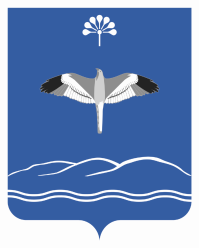 РЕСПУБЛИКА БАШКОРТОСТАНСОВЕТСЕЛЬСКОГО ПОСЕЛЕНИЯКУРГАТОВСКИЙ СЕЛЬСОВЕТМУНИЦИПАЛЬНОГО РАЙОНАМЕЧЕТЛИНСКИЙ РАЙОН452562 д. Кургатово, ул. Ленина, 98Тел. 2-84-48